Council Meeting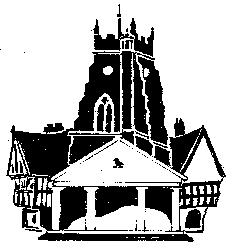         Market Drayton          Town CouncilAgenda Item:  6.C Town Mayor’s Announcements          Market Drayton          Town CouncilDate:  19 November 2023        Market Drayton          Town CouncilAppendix : CO84        Market Drayton          Town CouncilDateEventAttended by15 July 2023Market Drayton Carnival ParadeMayor17 July 2023Opening of Anderson Shelter The GroveMayor18 July 2023Judging of Schools for In Bloom CompetitionMayor19 July 2023Badgers and Cadets Presentation EveningMayor 20 July 2023 U3A 25th Anniversary CelebrationMayor 22 July 2023Market Drayton Scout Group BBQMayor26 July 2023Judging of In Bloom CompetitionMayor27 July 2023Present Certificates to Businesses in the TownMayor03 August 2023GFS Year in Review and Future Plans MeetingMayor13 August 2023Mayor of Shrewsbury Afternoon TeaMayor03 September 2023W.I. Flower and Produce ShowMayor09 September 2023Freedom of the Town ParadeMayor13 September 2023In Bloom/Honorary Townsperson PresentationMayor24 September 2023Much Wenlock Civic ServiceMayor24 September 2023High Sheriff of Shropshire Tea PartyMayor29 September 2023Judging Gingerbread Character CompetitionDeputy Mayor30 September 2023Ginger & Spice FestivalDeputy Mayor30 September 2023Pezanas EventDeputy Mayor04 October 2023Wellbeing FestivalMayor